       APPLICATION FOR SIR BR 32 MEMBERSHIP 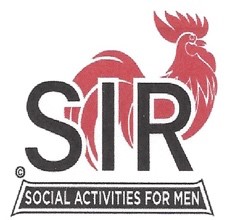 SIR's Mission is to improve the lives of our members through fun activities, luncheons and events while Making Friends for Life Please Print the Following Information Clearly I understand that SIR's Member Expectations are few: Be a sociable guy, participate in our activities, luncheons and  events, give a shot at volunteering when asked and at bringing guests to introduce them to the joys of SIR and  perpetuate the organization. How did you hear about SIR? _______________________________________________________________________ 	I am applying [    ] as a New Member 	I am a [    ] Transferring Member from Branch # ________. The following information will help us introduce you to new friends and make you aware of our many activities: Former Occupation                                                    with                     Company or Organization                                                 Year retired Do you approve the inclusion of your email address in the members database maintained my SIR Inc.   YES _____      NO _______  For use by Membership Chairman below this line. Executive committee acceptance: ________                                                                     Badge number assign  __________   Date: ________________________                 Membership Chairman ________________________________________  Name __________________________________________ Please check those activities and/or interests that you would participate in now or in the future. Our Branch has many of these, and others may be available in our Area. Should you be passionate about an activity that is not available, you will be given assistance in starting it. That’s a great way to meet people. Many of these activities are coed, so your spouse/partner can be involved in SIR also.  ACTIVITIES LIST  Other areas of interest not listed above: ________________________________________________________________________________________________ Ways you can assist the Branch: Please check those that interest you.  	 	 	 	 	  	 Leadership 	 	 	Luncheon Help 	 	Computer 	 	      Other 	 VETERAN DATA  Branch of Service _____________________ Year Joined ________ Year Discharged ________ Highest Rank ___________________ Special Awards _________________________________ Served During Specific War or Conflicts _____________________________________________ Other Information about yourself that you would like us to know: ______________________ _____________________________________________________________________________ Please return this form to: Jim Caratozzolo, Membership Chairman, onlinejim@aol.com  A Branch officer will contact you soon regarding the next step in the process.  Rev 1/23/23  	 	 	 	 	 	 	 	 	 	 	    Page 2 of 2 First Name Initial Last Name Nickname Partner's Name Home Address (Street #,  Apt.) City, State Zip Code Mailing Address (If Different) City, State Zip Code Area Code - Home Phone Number E- Mail Address Birth Date  Area Code – Cell Phone Number E- Mail Address Partner Wedding Date Applicant's Signature Date Sponsor's Signature Badge Number Former/Current  Occupation With Company or Organization ¨ Antique Cars ¨ Chorus ¨ Explore & Eat ¨ Pinochle ¨ Astronomy ¨ Coins ¨ Fishing ¨ Poker ¨ Backgammon ¨ Computers & Tech ¨ Football Day ¨ Pool - Billiards ¨ Barbershop Quartet ¨ Computer Training ¨ Game Night ¨ Pool - Table ¨ Baseball Day ¨ Cooking - Group ¨ Gardening ¨ Racing Day ¨ Biking ¨ Cooking - Host ¨ Genealogy ¨ Recreational Vehicles ¨ Book Club ¨ Crab Feed ¨ Gin Rummy ¨ Singing ¨ Book Swap ¨ Cribbage ¨ Golf ¨ Stamps ¨ Bocce ¨ Dancing ¨ Hiking - Experienced ¨ Travel ¨ Bowling ¨ Photography ¨ Hiking - Easy ¨ Wine Bargains/Finders ¨ Bowling, Lawn ¨ Dinner Dances ¨ Horseshoes ¨ Wine Tasting ¨ Breakfast Club ¨ Dine In - Potluck ¨ Investments ¨ Woodworking ¨ Brewing ¨ Dine Out - Group ¨ Model Railroad ¨ Write Auto-Biography ¨ Bridge - Basic ¨ Dominoes - Regular ¨ Musician ¨ Veterans ¨ Bridge - Duplicate ¨ Dominoes - Mex Train ¨ Musicians - Group ¨ Yoga ¨ Chess ¨ Economic Study ¨ Pickleball ¨ Walking ¨ Secretary ¨ Luncheon Coordinator ¨ E - Communications ¨ Training ¨ Treasurer ¨ Audio/Video ¨ Website ¨ Photographer ¨ Recruiting ¨ Chaplain ¨ Newsletter Prep ¨ Photo Editing ¨ Activities ¨ Song Leader ¨ Newsletter Editing ¨ Auditing ¨ Member Relations ¨ Greeter ¨ Database ¨ Special Events Assistant ¨ Publicity ¨ Check-In Table ¨ Spreadsheets ¨ Budget Planning ¨ ¨ Guest Speaker Search ¨ IT ¨ Pianist 